p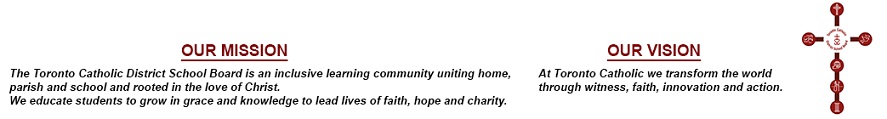 MINUTES OF THE REGULAR MEETING OF THE STUDENT ACHIEVEMENT AND WELL BEING, CATHOLIC EDUCATION AND HUMAN RESOURCES COMMITTEEPUBLIC SESSION4.	Roll Call and ApologiesTrustee Martino was absent.An apology was extended on behalf of Trustee Crawford.5.	Approval of the AgendaMOVED by Trustee de Domenico, seconded by Trustee Di Pasquale, that the Agenda, as amended to include the Addendum, be approved.Results of the Vote taken, as follows:In Favour			OpposedTrustees D’Amico              de Domenico              Del Grande	    Di Giorgio	    Di Pasquale	    Kennedy              Li Preti    Lubinski	    Rizzo	    TanuanThe Motion was declared																						CARRIEDStudent Trustees Dallin and Ndongmi wished to be recorded as voted in favour.6.	Report from Private SessionMOVED by Trustee Kennedy, seconded by Trustee Di Pasquale, that the report in PRIVATE Session regarding a Human Resources and legal matter and the approval of Minutes of Meeting held April 4, 2019 be approved. Results of the Vote taken, as follows:In Favour			OpposedTrustees D’Amico              de Domenico              Del Grande	    Di Giorgio	    Di Pasquale	    Kennedy              Li Preti    Lubinski	    Rizzo	    TanuanThe Motion was declared																						CARRIED7.	Declarations of InterestTrustees Del Grande and Kennedy declared an Interest in Delegations: Items 10a), 10b), 10c) and 10d) as they have family members who are employees of the Board. Trustees Del Grande and Kennedy indicated that they would neither vote nor participate in any discussions regarding the Items.          Trustee Del Grande left the horseshoe at 7:23 pm.8.	Approval & Signing of the Minutes of the Meeting MOVED by Trustee Rizzo, seconded by Trustee Di Pasquale, that the Minutes of the Regular Meeting held April 4, 2019 for PUBLIC Session be approved.
Results of the Vote taken, as follows:In Favour			OpposedTrustees D’Amico              de Domenico              Di Giorgio	    Di Pasquale	    Kennedy              Li Preti    Lubinski	    Rizzo	    TanuanThe Motion was declared																						CARRIEDTrustee Di Giorgio left the horseshoe at 7:24 pm and returned at 7:26 pm.9.        Approved Minutes of the Catholic Education and Living Our Catholic                Values Sub-Committee Meeting MOVED by Trustee de Domenico, seconded by Trustee Kennedy, that the Minutes of the Meeting Held March 26, 2019 for PUBLIC Session be approved.Results of the Vote taken, as follows:In Favour			OpposedTrustees D’Amico              de Domenico              Di Giorgio	    Di Pasquale	    Kennedy              Li Preti    Lubinski	    Rizzo	    TanuanThe Motion was declared																						CARRIED            Trustee Del Grande returned to the horseshoe at 7:27 pm.MOVED by Trustee Del Grande, seconded by Trustee de Domenico, that the Adult Formation Program as outlined by Trustee Tanuan be reviewed by Staff and that a commentary report on the Adult Formation Program Review come to the Catholic Education and Living our Catholic Values Sub-Committee.Results of the Vote taken, as follows:In Favour			OpposedTrustees D’Amico		Rizzo              de Domenico              Del Grande              Di Giorgio	    Di Pasquale	    Kennedy              Li Preti    Lubinski	    TanuanThe Motion was declared																						CARRIEDTrustees Del Grande and Kennedy left the horseshoe at 7:37 pm. due to a Declaration of Interest in Items 10a), 10b), 10c) and 10d), as earlier indicated.10.	DelegationsMOVED by Trustee Di Pasquale, seconded by Trustee de Domenico, that Item 10a) be adopted as follows:10a)	Rebecca Cunningham regarding Supporting Student Success through Literacy Intervention received and referred to staff.Results of the Vote taken, as follows:In Favour			OpposedTrustees D’Amico              de Domenico              Di Giorgio	    Di Pasquale	    Li Preti    Lubinski	    Rizzo	    TanuanThe Motion was declared																						CARRIEDStudent Trustees Dallin and Ndongmi wished to be recorded as voted in favour.MOVED by Trustee Di Pasquale, seconded by Trustee de Domenico, that Item 10b) be adopted as follows:10b)	Carolina Artiga regarding Positive Impact of the 5th Block Program received and referred to staff.Results of the Vote taken, as follows:In Favour			OpposedTrustees D’Amico              de Domenico              Di Giorgio	    Di Pasquale	    Li Preti    Lubinski	                   Rizzo	    TanuanThe Motion was declared									CARRIEDStudent Trustees Dallin and Ndongmi wished to be recorded as voted in favour.MOVED by Trustee de Domenico, seconded by Trustee Di Pasquale, that Item 10c) be adopted as follows:10c)	Siobhan Mulcahy regarding Supporting the 5th Block Program is a Necessity received and referred to staff.Results of the Vote taken, as follows:In Favour			OpposedTrustees D’Amico              de Domenico              Di Giorgio	    Di Pasquale	    Li Preti    Lubinski	    Rizzo	    TanuanThe Motion was declared																						CARRIED          Student Trustees Dallin and Ndongmi wished to be recorded as voted in favour.MOVED by Trustee de Domenico, seconded by Trustee Di Pasquale, that Item 10d) be adopted as follows:10d)	Patricia Minnan-Wong, spokesperson for Toronto Elementary Catholic Teachers (TECT), regarding Proposed Reduction to Elementary Teacher Staffing received and referred to staff.Results of the Vote taken, as follows:In Favour			OpposedTrustees D’Amico              de Domenico              Di Giorgio	    Di Pasquale	    Li Preti    Lubinski	    Rizzo	    TanuanThe Motion was declared																						CARRIEDStudent Trustees Dallin and Ndongmi wished to be recorded as voted in favour.Trustees Del Grande and Kennedy returned to the horseshoe at 8:03 pm.13.	Consideration of MotionMOVED by Trustee de Domenico, seconded by Trustee D’Amico, that Item 13a) be adopted as follows:13a)	From Trustee de Domenico regarding Expansion of CPR Training for Toronto Catholic District School Board (TCDSB) Staff:WHEREAS: Ontario’s First Aid regulation requires that a school, as aworkplace, has at least one staff member trained in standard first aid withCPR and/or an Automated External Defibrillator (AED);WHEREAS: The TCDSB, as a best practice, has a minimum of two staffmembers trained in CPR in each school;WHEREAS: All secondary physical education teachers receive mandatoryfirst aid training with CPR/AED; andWHEREAS: In an emergency, every second of delay until CPR is deliveredcan affect the chance of survival.BE IT RESOLVED THAT: The TCDSB examine best practices of other school boards and large institutions concerning first aid training with CPR/AED; andThat the TCDSB increase the ratio of staff receiving first aid training with CPR/AED.Results of the Vote taken, as follows:In Favour			OpposedTrustees D’Amico              de Domenico              Del Grande	    Di Giorgio	    Di Pasquale	    Kennedy              Li Preti    Lubinski	    Rizzo	    TanuanThe Motion was declared																						CARRIED          Student Trustees Dallin and Ndongmi wished to be recorded as voted in favour.Trustee de Domenico left the horseshoe at 8:12 pm.13.	Consent and Review	The Chair reviewed the Order Paper and the following Items were held:	17a) Trustee Kennedy;	17b) Trustee Kennedy;	17c) Trustee Li Preti; and	17d) Trustee Rizzo17.	Staff ReportsMOVED by Trustee Kennedy, seconded by Trustee Li Preti, that Item 17a) be adopted as follows:17a)	Request to Extend the Term of the Mental Health Advisory Council Members received and that the Board approve the extension of the term of the Mental Health Advisory Council members from the current one-year period to a term of two years.Results of the Vote taken, as follows:In Favour			OpposedTrustees D’Amico               Del Grande 	    Di Giorgio	    Di Pasquale	    Kennedy              Li Preti              Lubinski	    Rizzo	    TanuanThe Motion was declared																						CARRIEDStudent Trustees Dallin and Ndongmi wished to be recorded as voted in favour.MOVED by Trustee Kennedy, seconded by Trustee Di Pasquale, that Item 17b) be adopted as follows:17b)	Responses to Concerns Raised by Delegations at the March 18, 2019 Special Board Meeting on Special Education received and referred to the Special Education Advisory Committee (SEAC) for the consideration of the responses from staff.Results of the Vote taken, as follows:In Favour			OpposedTrustees D’Amico               Del Grande 	    Di Giorgio	    Di Pasquale	    Kennedy              Li Preti              Lubinski	    Rizzo	    TanuanThe Motion was declared																						CARRIEDStudent Trustees Dallin and Ndongmi wished to be recorded as voted in favour MOVED by Trustee Li Preti, seconded by Trustee Di Pasquale, that Item 17c) be adopted as follows:17c)	Parent Voice Survey regarding Students Receiving Special Education Programs and Services	received. Results of the Vote taken, as follows:In Favour			OpposedTrustees D’Amico               Del Grande 	    Di Giorgio	    Di Pasquale	    Kennedy              Li Preti              Lubinski	    Rizzo	    TanuanThe Motion was declared																						CARRIEDTrustee Di Giorgio left the horseshoe at 8:23 pm.MOVED by Trustee Rizzo, seconded by Trustee Li Preti, that Item 17d) be adopted as follows:17d)	Ratification of Student Trustee Nominee 2019-2021 that the Board of Trustees appoint Kathy Nguyen of Madonna Catholic Secondary School as Student Trustee for the term August 1, 2019 through July 31, 2021.Results of the Vote taken, as follows:In Favour			OpposedTrustees D’Amico              Del Grande 	    Di Pasquale	    Kennedy              Li Preti              Lubinski	    Rizzo	    TanuanThe Motion was declared																						CARRIEDStudent Trustees Dallin and Ndongmi wished to be recorded as voted in favour.20.	Updating of Pending ListsMOVED by Trustee Di Pasquale, seconded by Trustee Kennedy, that Item 20a) be adopted as follows:20a)	Annual Calendar of Reports and Policy Metrics received.Results of the Vote taken, as follows:In Favour			OpposedTrustees D’Amico              Del Grande 	    Di Pasquale	    Kennedy              Li Preti              Lubinski	    Rizzo	    TanuanThe Motion was declared																						CARRIEDStudent Trustees Dallin and Ndongmi wished to be recorded as voted in favour.MOVED by Trustee Kennedy, seconded by Trustee Di Pasquale, that the meeting resolve into Full Board to Rise and Report.Results of the Vote taken, as follows:In Favour			OpposedTrustees D’Amico              Del Grande 	    Di Pasquale	    Kennedy              Li Preti           Lubinski	    Rizzo	    TanuanThe Motion was declared																						CARRIEDMOVED by Trustee Kennedy, seconded by Trustee Di Pasquale, that the meeting resolve into TRIPLE PRIVATE Session.Results of the Vote taken, as follows:In Favour			OpposedTrustees D’Amico              Del Grande 	    Di Pasquale	    Kennedy              Li Preti           Lubinski	    Rizzo	    TanuanThe Motion was declared																						CARRIEDHELD THURSDAY, MAY 2, 2019PRESENT: Trustees:                         G. Tanuan, Chair                                         M. de Domenico, Vice-Chair                                         F. D’Amico                                         M. Del GrandeD. Di GiorgioN. Di PasqualeA. Kennedy I. Li PretiT. Lubinski – via TeleconferenceM. Rizzo Student Trustees:	T. DallinJ. Ndongmi Staff:	R. McGuckin                                          D. Koenig	L. Noronha	P. Matthews                                          P. Aguiar                                          F. Cifelli P. De CockN. D’AvellaG. Iuliano MarrelloL. Maselli-JackmanJ. ShanahanS. VlahosJ. WujekD. YackS. Harris, Recording SecretaryS. Tomaz, Assistant Recording SecretaryExternal Guest: 	A. Robertson, Parliamentarian____________________________________________________________SECRETARYCHAIR